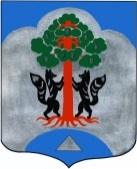 АДМИНИСТРАЦИЯМО СОСНОВСКОЕ СЕЛЬСКОЕ ПОСЕЛЕНИЕМО ПРИОЗЕРСКИЙ МУНИЦИПАЛЬНЫЙ РАЙОНЛЕНИНГРАДСКОЙ ОБЛАСТИРАСПОРЯЖЕНИЕот 17 августа 2023 года                                                                                                             № 97В соответствии со ст. 169, ч.3 ст. 184 Бюджетного кодекса Российской Федерации, Решением Совета депутатов муниципального образования  Сосновское сельское поселение муниципального образования Приозерский муниципальный район Ленинградской области от 29.12.2021 № 110 «Об утверждении Положения о бюджетном процессе в муниципальном образовании Сосновское сельское поселение муниципального образования Приозерский муниципальный район Ленинградской области»,  Решением Совета депутатов муниципального образования от 01.08.2019г. № 25 «Об  утверждении Положения о порядке и сроках составления проекта бюджета муниципального образования Сосновское сельское поселение муниципального образования Приозерский муниципальный район Ленинградской области на очередной финансовый год и плановый период»:Приступить к разработке проекта бюджета муниципального образования Сосновское сельское поселение муниципального образования Приозерский муниципальный район Ленинградской области на 2024 год и плановый период 2025-2026 годы.Организовать при администрации муниципального образования Сосновское сельское поселение рабочую группу по подготовке  проекта бюджета муниципального образования Сосновское сельское поселение муниципального образования Приозерский муниципальный район Ленинградской области на 2024 год и плановый период 2025-2026 годы (Приложение 1).Утвердить прилагаемый план-график разработки проекта бюджета муниципального образования Сосновское сельское поселение на 2024 год и плановый период 2025-2026 годы. (Приложение 2).Контроль за ходом подготовки проекта бюджета муниципального образования Сосновское сельское поселение муниципального образования Приозерский муниципальный район Ленинградской области на 2024 год и плановый период 2025-2026 годы.И.о. главы администрацииМО Сосновское сельское поселение 		                                                      А.С. БеспалькоИсп. Смирнова Н.А.Разослано:  дело -2, Прокуратура – 1, КФ – 1, бух -1, МКУК – 2                        Утверждено распоряжением администрацииМО Сосновское сельское поселениеМО Приозерский муниципальный район ЛОот 17.08.2023 г. № 97 Приложение № 1  СОСТАВрабочей группы по подготовке проекта бюджета МО Сосновское сельское поселения на 2024 год  и плановый период 2025-2026 годы Председатель рабочей группы:Беспалько А.С.	- заместитель глав администрации по экономике, исполняющий обязанности главы администрации муниципального образования Сосновское сельское поселение муниципального образования Приозерский муниципальный район Ленинградской областиЧлены рабочей группы:Бобровский Л.С.Смирнова Н.А.Серов А.А. Арамян А.А.Дементьева С.Е.Торопова И.И.Юрьева Т.Е.- заместитель главы администрации;- начальник финансово-экономического отдела;- начальник сектора управления муниципальным имуществом;- ведущий специалист;- ведущий специалист;- ведущий специалист;- ведущий специалист;                        Утверждено МО Сосновское сельское поселениеМО Приозерский муниципальный район ЛОот 17.08.2023 г. № 97 Приложение № 2  ПЛАН-ГРАФИКразработки проекта бюджета муниципального образования Сосновское сельское поселение на 2024 год и плановый период 2025-2026 годы О разработке проекта бюджета муниципального образования Сосновское сельское поселение муниципального образования Приозерский муниципальный район Ленинградской области на 2024 год и плановый период 2025-2026 годы№Наименование мероприятия,Ответственный исполнительСрок представленияп/пдокумента, показателяисполнительисполнения1Реестр расходных обязательств муниципального образованияСмирнова Н.А.до 31.05.2023г.2Предварительные итоги социально-экономического развития муниципального образования за истекший период текущего финансового года и ожидаемые итоги социально-экономического развития муниципального образования за текущий финансовый годАрамян А.А.до 25.09.2023г. 3Основные направления налоговой и бюджетной политики на очередной финансовый год и плановый периодСмирнова Н.А.до 25.10.2023г.4План приватизации муниципального имущества на очередной финансовый год и плановый периодСеров А.А. до 10.10.2023г.5Расчеты по видам доходных источников бюджета муниципального образования, оценка потерь бюджета от предоставления налоговых льгот на очередной финансовый год и плановый периодСеров А.А. до 10.10.2023г.6Формирование доходов бюджета, расходов бюджета, источников доходов муниципального образования на очередной финансовый год и плановый периодСмирнова Н.А.до 10.11.2023г.7Разработка проектов муниципальных программ на очередной финансовый год, внесение изменений идополнений в утвержденные муниципальные программыБобровский Л.С.Серов А.А.Дементьева С.Е.Торопова И.И.Юрьева Т.Е.до 10.10.2023г.8Реестр муниципальных программ  Смирнова Н.А.до 15.11.2023г. 9Предоставление заявок субъектами бюджетного планированияДиректор МКУК «Сосновский ДТ», директорМКУ «ФОК Сосновский», генеральный директорМКУ «Сосновская служба заказчика»до 01.09.2023г.10Расчетные показатели к проекту бюджета муниципального образования на очередной финансовый год в разрезе бюджетополучателейСмирнова Н.А.до 01.11.2023г.11Оценка ожидаемого исполнения бюджета муниципального образования в текущем финансовом годуСмирнова Н.А.до 01.11.2023г.12Программа муниципальных внутренних заимствований муниципального образования на очередной финансовый год и плановый периодСмирнова Н.А.до 15.11.2023г.13Проект решения о бюджете МО Сосновское сельское поселение  на очередной финансовый год и плановый период, приложения к проекту решения о бюджете, пояснительная записка к проекту решения о бюджетеСмирнова Н.А.до 15.11.2023г.14Представление проекта решения о бюджете МО Сосновское сельское поселение на очередной финансовый год с приложениями  и пояснительной запиской на согласование Главе администрацииБеспалько А.С.до 15.11.2023г.15Внесение проекта бюджета муниципального образования МО Сосновское сельское поселение на очередной финансовый год и плановый период, а так же документы и материалы, представляемые одновременно с проектом бюджета в Совета депутатов МО Сосновское сельское поселение Беспалько А.С.до 15.11.2023г.16Предоставление проекта бюджета муниципального образования МО Сосновское сельское поселение на очередной финансовый год и плановый период, а так же документы и материалы, представляемые одновременно с проектом бюджета в Контрольно-счетный орган для проведения финансово-экономической экспертизыБеспалько А.С.до 15.11.2023г.17Предоставление проекта бюджета муниципального образования МО Сосновское сельское поселение на очередной финансовый год и плановый период, а так же документы и материалы, представляемые одновременно с проектом бюджета в Прокуратуру для проведения экспертизы на соответствие проекта действующему законодательствуБеспалько А.С.до 15.11.2023г.